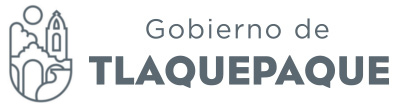 Minuta de la Sesión de Comisión Edilicia de Hacienda Patrimonio y Presupuesto del Jueves 19 de Abril del 2018Buenos días a todos.Síndico Municipal; Regidores integrantes de esta Comisión Edilicia de Hacienda, Patrimonio y Presupuesto, sean bienvenidos a esta sesión de la Comisión de Hacienda, Patrimonio y Presupuesto que convocamos para efectos del estudio, análisis y en su caso aprobación del proyecto de dictamen entregado a sus correos electrónicos con oportunidad. Quiero dar una cordial  bienvenida las Regidoras que hoy se integran a los trabajos de esta Comisión:Regidora Margarita Camacho Fabián: que funge en la suplencia de la Regidora Daniela Chávez Regidora Alma Josefina Guerra Muñoz: en suplencia de la Regidora  Marcela Aceves. Sean  todas bienvenidas.  Doy cuenta de la presencia y apoyo de la Maestra Karina Pulido Avalos en representación de la Directora de Actas y Acuerdos para tomar nota y validar los acuerdos de esta Sesión;A los compañeros asesores y asistentes, sean bienvenidos.Damos inicio, siendo las 10:00 horas a esta Sesión de la Comisión de Hacienda, Patrimonio y Presupuesto del jueves 19 de abril del 2018.Me permito pasar lista de asistencia para la verificación del quórum legal para sesionar. Declaro que existe Quórum legal para iniciar con los trabajos de esta Sesión.Doy lectura al orden del día para su aprobación.1.-Lista de asistencia y verificación de Quórum legal para sesionar.2.-Lectura y aprobación del orden del día.3.-Estudio, análisis y en su caso aprobación del dictamen que versa sobre el punto de acuerdo número 570/2017/TC, que propone se realice por parte de la Coordinación General de Administración e Innovación Gubernamental, una encuesta dirigida a todos los trabajadores que reciben el pago de despensa en tarjeta con la finalidad de conocer su opinión respecto al tema y se encuentren debidamente informados sobre el impacto.4.- Asuntos Generales.5.-Clausura de la Sesión.Una vez leído el orden del día les pido que quienes estén a favor de su aprobación lo expresen levantando su mano. -Aprobado por unanimidad. A manera de antecedentes sobre este turno les comento que:Durante mesa de trabajo de esta Comisión Edilicia, celebrada con fecha 08 de marzo del 2018, se llevó a cabo el estudio y análisis del turno número 570/2017/TC, tomándose en dicha Sesión el consenso por parte de los Regidores Integrantes de rechazar el turno, toda vez que se contó con la opinión por parte de la Lic. Elizabeth Cerpa que acudió en representación del Coordinador General de Administración e Innovación Gubernamental así como del Lic. Oscar Silva Padilla de la Jefatura de Nóminas, quienes argumentaron no haber recibido ninguna queja respecto al servicio por parte de los trabajadores, por lo cual resultaría ocioso realizar la propuesta de encuesta. Por lo que tomadas en cuenta las aportaciones vertidas por parte de los regidores asistentes, del Coordinador por voz de su representación y Jefe de nóminas, les proponemos un dictamen cuyo acuerdo discurre como sigue: UNICO.-El Ayuntamiento de San Pedro Tlaquepaque, rechaza la propuesta asignada con el punto de acuerdo número 570/2017 el cual solicitó “se realice por parte de la Coordinación General de Administración e Innovación Gubernamental;  una encuesta dirigida a todos los trabajadores que reciben el pago de despensa en tarjeta con la finalidad de conocer su opinión respecto al tema y se encuentren debidamente informados sobre el impacto de esta iniciativa.”Si hay propuestas de modificación al acuerdo leído  o alguna parte del cuerpo del proyecto presentado les invito a manifestarlo.Regidor Miguel Carrillo Gómez.- Considero que es lo mas adecuado rechazar el turno tal como venia, yo estoy de acurdo con el dictamen.Entonces una vez vertidas las observaciones, les pido:Si están a favor de la aprobación del dictamen propuesto, (con las modificaciones en su caso) lo manifiesten levantando su mano.Concluido el tercer punto del orden del día, les invito pasemos al cuarto punto que corresponde a Asuntos Generales; si desean poner algún asunto materia de esta Comisión sobre la mesa favor de manifestarlo.Cubiertos todos los puntos, siendo las 10:18 horas, se da por concluida esta sesión de la Comisión de Hacienda, Patrimonio y Presupuesto.Gracias, tengan todos un buen día. ATENTAMENTE.San Pedro Tlaquepaque, Jalisco. A Jueves 19 de Abril del 2018Presidenta Municipal Interina Mirna Citlalli Amaya De LunaPresidenta de la Comisión Edilicia de Hacienda Patrimonio y Presupuesto Sindico Juan David García Camarena Vocal de la Comisión Edilicia de Hacienda Patrimonio y Presupuesto.Regidor Miguel Silva Ramírez  Vocal de la Comisión Edilicia de Hacienda Patrimonio y Presupuesto.Regidora Rosa Pérez LealVocal de la Comisión Edilicia de Hacienda Patrimonio y Presupuesto.Regidora María del Rosario de los Santos Silva.Vocal de la Comisión Edilicia de Hacienda Patrimonio y Presupuesto.Regidor Miguel Carrillo GómezVocal de la Comisión Edilicia de Hacienda Patrimonio y Presupuesto.Regidora Alma Josefina Guerra Muñoz Vocal de la Comisión Edilicia de Hacienda Patrimonio y Presupuesto.Regidor Edgar Ricardo Ríos de Loza Vocal de la Comisión Edilicia de Hacienda Patrimonio y Presupuesto.Regidora Alma Josefina Guerra MuñozVocal de la Comisión Edilicia de Hacienda Patrimonio y Presupuesto.Regidora Gabriela Juárez Piña Vocal de la Comisión Edilicia de Hacienda Patrimonio y Presupuesto.Regidora Maria Teresa Arriaga Amezola Vocal de la Comisión Edilicia de Hacienda Patrimonio y Presupuesto.Regidora Martha Genoveva Martínez González Vocal de la Comisión Edilicia de Hacienda Patrimonio y Presupuesto.Regidora Margarita Camacho Fabián Vocal de la Comisión Edilicia de Hacienda Patrimonio y Presupuesto.Regidora Gabriela Juárez Piña: quien funge en la suplencia del Regidor Adenawer González Fierros.Regidora María Teresa Arriaga Amezola: que funge en suplencia del Regidor Luis Armando CórdovaRegidora Martha Genoveva Martínez González: quien funge en la suplencia del Regidor Alfredo Fierros GonzálezPresidenta Mirna Citlalli Amaya de LunaPresenteSíndico Juan David García CamarenaPresenteRegidora  Alma Josefina Guerra Muñoz PresenteRegidor Miguel Carrillo GómezPresenteRegidora Gabriela Juárez PiñaPresenteRegidora María Teresa Arriaga AmezolaPresenteRegidora Martha Genoveva Martínez González PresenteRegidora Margarita Camacho Fabián PresenteRegidor Edgar Ricardo Ríos de LozaPresenteRegidor Miguel Silva RamírezPresenteRegidor Iván Omar González SolísAusenteRegidora Silvia Natalia IslasAusenteRegidora Rosa Pérez LealPresenteRegidora María del Rosario de los Santos SilvaPresente